Metta E. (Habegger) SteuryJanuary 12, 1915 – August 11, 2004 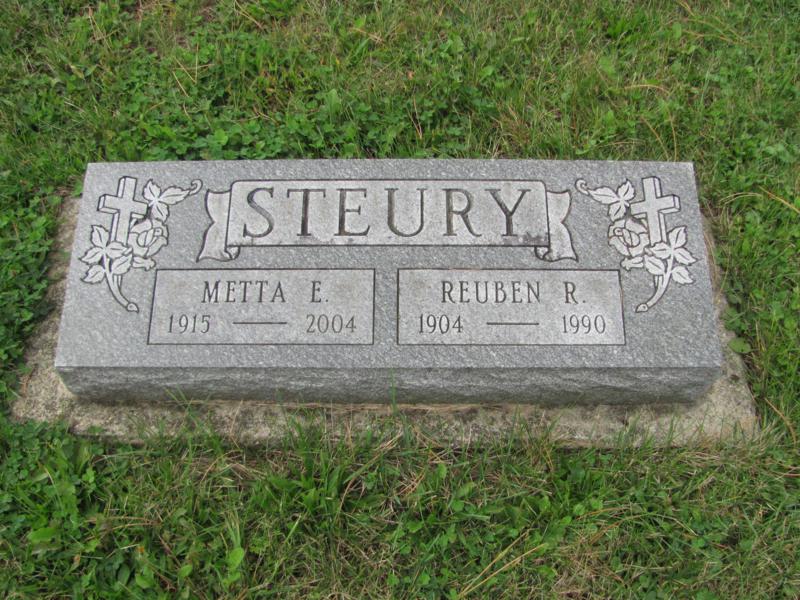 Photo by Jenna Langston   Metta E. Steury, 89, of Swiss Village, Berne, died Wednesday, Aug. 11, 2004. She was the widow of Reuben Steury who died in 1990.    Surviving are a son, Thomas R. (Ruth Ann) Steury of Seattle, Wash.; a daughter, Maxine (Max) Balkema of Lafayette; two sisters; four brothers; two grandchildren; three step-grandchildren; two great-grandchildren; and five step-great-grandchildren.    Service is 2 p.m. Sunday, with calling one hour prior, at First Missionary Church. Calling is also from 2 to 8 p.m. Saturday at Yager-Kirchhofer Funeral Home. Burial at Mazelin Cemetery, Berne. Memorials to First Missionary Church and/or Tenwek Hospital, Kenya, Africa.  News-Sentinel, Fort Wayne, IN; August 13, 2004Contributed by Jane Edson